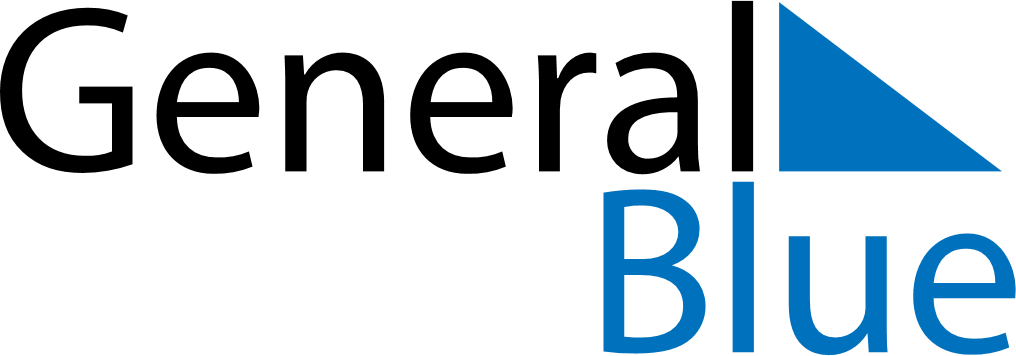 Weekly CalendarJuly 14, 2025 - July 20, 2025Weekly CalendarJuly 14, 2025 - July 20, 2025Weekly CalendarJuly 14, 2025 - July 20, 2025Weekly CalendarJuly 14, 2025 - July 20, 2025Weekly CalendarJuly 14, 2025 - July 20, 2025Weekly CalendarJuly 14, 2025 - July 20, 2025Weekly CalendarJuly 14, 2025 - July 20, 2025MondayJul 14MondayJul 14TuesdayJul 15WednesdayJul 16ThursdayJul 17FridayJul 18SaturdayJul 19SundayJul 205 AM6 AM7 AM8 AM9 AM10 AM11 AM12 PM1 PM2 PM3 PM4 PM5 PM6 PM7 PM8 PM9 PM10 PM